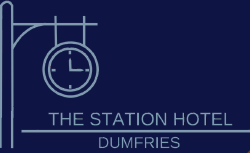 StartersSOUP OF THE DAY Served with a Roll£4.95DEEP FRIED GARLIC COATED MUSHROOMS Served with a mayonnaise dip £5.95DEEP FRIED BREADED HALLOUMI With a Sweet Chilli Dip £5.25GARLIC BREAD WITH CHEESE Served with Salad Garnish £4.95Main CourseBATTERED FISH AND CHIPSServed with peas, salad and lemon wedge£11.50CHILLI CON CARNEServed with rice or chips£11.50MACARONI CHEESEServed with garlic bread£10.95STATION BURGERBeef Burger topped with Cheese & Onion Rings, served with Salad, Coleslaw and chips£11.50SPICY BEAN BURGER Served with Salad, Chips & Coleslaw £10.95CHICKEN BURGER Chicken fillets in a floured Bap served with Coleslaw, Salad & Chips £11.50SWEET & SOUR CHICKEN Battered Chicken fillets served in a sweet & sour sauce accompanied with Rice £11.50 CHICKEN CURRY Served with rice£11.50VEGETABLE CURRYServed with rice£10.95STATION HOTEL PIZZAChoose from Four Cheese, Chicken and Bacon, Hawaiian or Mushroom & Chorizo Served with Chips £10.50 Sweets    STICKY TOFFEE PUDDINGServed with Toffee Sauce and Vanilla Ice Cream£5.95CHEESECAKE OF THE WEEK Served with Ice cream £5.95AMERICAN PANCAKES Served with Chocolate Ice cream £5.95  ICE CREAM1 Scoop £2.00    2 Scoop £3.00    3 Scoop £5.95